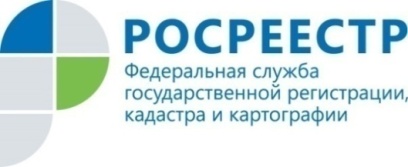 Анонс6.10.2021В Татарстане для пожилых граждан пройдут горячие линии по оформлению недвижимости В рамках декады пожилых людей эксперты Росреестра Татарстана и Кадастровой палаты  проведут в течение двух дней, 7 и 8 октября, бесплатные консультации по оформлению прав на недвижимость для представителей старшего поколения. В связи с действующими ограничительными мерами консультационные мероприятия по Республике Татарстан пройдут в формате «горячих линий». Позвонив на «горячую линию», граждане смогут узнать:- для чего нужно регистрировать недвижимость;- как защитить свою недвижимость от мошеннических действий;- как воспользоваться дачной или гаражной амнистией;- что делать, если нарушены границы вашего земельного участка, и т.д.В Казани звонки от граждан будут приниматься с 10 до 12 часов по телефону 255 25 71. Телефоны «горячих линий» в других городах и районах республики опубликованы на сайте Управления Росреестра по Республике Татарстан в разделе «Обращения граждан» - «горячие линии». Пресс-служба Росреестра Татарстана 255-25-80 – Галиуллина Галинаwww.instagram.com/rosreestr_tatarstana                                                                                                                                                               https://rosreestr.tatarstan.ru